Пояснительная запискаВ широком значении термин «универсальные учебные действия» означает умение учиться, т.е. способность субъекта к саморазвитию и самосовершенствованию путем сознательного и активного присвоения нового социального опыта. В более узком значении этот термин можно определить как совокупность способов действия учащегося (а также связанных с ними навыков учебной работы), обеспечивающих самостоятельное усвоение новых знаний, формирование умений, включая организацию этого процесса.В составе основных видов универсальных учебных действий, соответствующих ключевым целям общего образования, можно выделить четыре блока:личностный;регулятивный;познавательный;коммуникативный.Цель мониторинга уровня сформированности УУД: получение объективной информации о состоянии и динамике уровня сформированности универсальных учебных действий у младших школьников в условиях реализации федеральных государственных стандартов нового поколения.Задачи мониторинга:Отработка механизмов сбора информации об уровне сформированности УУД;Выявление и анализ факторов, способствующих формированию УУД;Апробация технологических карт и методик оценки уровня сформированности УУД;Формирование банка методических материалов для организации и проведения мониторинга уровня сформированности УУД на ступени начального образования;Разработка и апробация системы критериев и показателей уровня сформированности УУД у обучающихся на начальной ступени образования.Объекты мониторинга:Универсальные учебные действия младших школьников;Психолого - педагогические условия обучения;Педагогические технологии, используемые в начальной школе.Срок реализации программы 4 года (начальная ступень образования). Области применения данных мониторинга: данные, полученные в ходе мониторинга,  используются  для оперативной коррекции учебно - воспитательного процесса.Система критериев и показателей уровня сформированности УУД.Критериями оценки сформированности универсальных учебных действий у обучающихся выступают:соответствие возрастно-психологическим нормативным требованиям;соответствие свойств универсальных действий заранее заданным требованиям;сформированность учебной деятельности у учащихся.Возрастно-психологические нормативы формулируются для каждого из видов УУД с учетом стадиальности их развития.Методы сбора информации:анкетирование;тестирование;наблюдение;проективные методики.Мониторинг проводится в конце учебного года, во 2 и 4 классах.Личностные действия позволяют сделать учение осмысленным, обеспечивают ученику значимость решения учебных задач, увязывая их с реальными жизненными целями и ситуациями. Личностные действия направлены на осознание, исследование и принятие жизненных ценностей и смыслов, позволяют сориентироваться в нравственных нормах, правилах, оценках, выработать свою жизненную позицию в отношении мира, окружающих людей, самого себя и своего будущего.Регулятивные действия обеспечивают возможность управления познавательной и учебной деятельности посредством постановки целей, планирования, контроля, коррекции своих действий и оценки успешности усвоения. Последовательный переход к самоуправлению и саморегуляции в учебной деятельности обеспечивает базу будущего профессионального образования и самосовершенствования.Познавательные действия включают действия исследования, поиска и отбора необходимой информации, ее структурирования; моделирования изучаемого содержания, логические действия и операции, способы решения задач.Коммуникативные действия – обеспечивают возможности сотрудничества – умение слышать, слушать и понимать партнера, планировать и согласованно выполнять совместную деятельность, распределять роли, взаимно контролировать действия друг друга, уметь договариваться, вести дискуссию, правильно выражать свои мысли в речи, уважать в общении и сотрудничества партнера и самого себя. Умение учиться означает умение эффективно сотрудничать как с учителем, так и со сверстниками, умение и готовность вести диалог, искать решения, оказывать поддержку друг другу.Личностные УУД.Целью оценки личностных достижений обучающихся является получение общего представления о воспитательной деятельности образовательной организации и ее влиянии на коллектив обучающихся.При оценке личностных результатов необходимо соблюдение этических норм и правил взаимодействия с обучающимся с учетом его индивидуально-психологических особенностей развития.Личностные достижения обучающихся, освоивших ФОП НОО, включают две группы результатов:основы российской гражданской идентичности, ценностные установки и социально значимые качества личности;готовность обучающихся к саморазвитию, мотивация к познанию и обучению, активное участие в социально значимой деятельности.Учитывая особенности групп личностных результатов, педагогический работник может осуществлять только оценку следующих качеств:наличие умений принимать и удерживать учебную задачу, планировать учебные действия; способность осуществлять самоконтроль и самооценку;наличие и характеристика мотива познания и учения.Диагностические задания, устанавливающие уровень этих качеств, целесообразно интегрировать с заданиями по оценке метапредметных регулятивных универсальных учебных действий.Основные характеристики личностного развития учащихся начальной школыСамоопределение.Формирование основ гражданской идентичности личности:чувства сопричастности своей Родине, народу и истории и гордости за них, ответственности человека за благосостояние общества;осознания этнической принадлежности и культурной идентичности на основе осознания «Я» как  гражданина России.Формирование картины мира культуры как порождения трудовой предметно-преобразующей деятельности человека:ознакомление с миром профессий, их социальной значимостью и содержанием.Развитие Я-концепции и самооценки личности:формирование адекватной позитивной осознанной самооценки и самопринятия.Смыслообразование.Формирование ценностных ориентиров и смыслов учебной деятельности на основе:развития познавательных интересов, учебных мотивов;формирования мотивов достижения и социального признания;мотива, реализующего потребность в социально значимой и социально оцениваемой деятельности.Регулятивные универсальные умения будут отслежены в другом блоке мониторинга.Технологические карты формирования личностных УУД в начальной школе (2, 4 классы)Диагностические методикиМетодика «Лесенка»Цель: - выявление сформированности самооценки школьникаОцениваемые	УУД:	действия,	направленные	на	формированиеличного,           эмоционального отношения к себеВозраст: 6,5 – 8 летМетодика предназначена для выявления системы представлений ребенка о том, как он оценивает себя сам, как, по его мнению, его оценивают другие люди и как соотносятся эти представления между собой.Инструкция (групповой вариант).У каждого участника – бланк с нарисованной лесенкой, ручка или карандаш; на классной доске нарисована лесенка. «Ребята, возьмите красный карандаш и послушайте задание. Вот лесенка. Если на ней расположить всех ребят, то здесь (показать первую ступеньку, не называя ее номер) будут стоять самые хорошие ребята, тут (показать вторую и третью) – хорошие, здесь (показать четвертую) – ни хорошие, ни плохие ребята, тут (показать пятую и шестую ступеньки) – плохие, а здесь (показать седьмую ступеньку) – самые плохие. На какую ступеньку ты поставишь себя? Нарисуй на ней кружок». Затем повторить инструкцию еще раз.Обработка результатов и интерпретацияПри анализе полученных данных исходите, из следующего:Ступенька 1 – завышенная самооценка.Она чаще всего характерна для первоклассников и является для них возрастной нормой.Ступеньки 2, 3 – адекватная самооценкаУ ребенка сформировано положительное отношение к себе, он умеет оценивать себя и свою деятельностьСтупенька 4 – заниженная самооценкаСтупеньки 5, 6 – низкая самооценка.Ступенька 7 – резко заниженная самооценкаРебенок, который выбирает самую нижнюю ступеньку, находится в ситуации школьной дезадаптации, личностного и эмоционального неблагополучия.Анкеты изучения школьной мотивации Н.Г. Лускановой.Цель: анкета предназначена для выявления мотивационных предпочтений в учебной деятельности.Инструкция:«Сейчас я буду зачитывать вопросы, которые описывают ваше отношение к школе. Послушайте их внимательно. К каждому вопросу предлагается 3 варианта ответа. Выберите тот вариант, который вам подходит, и запишите номер этого варианта рядом с номером соответствующего вопроса»Вопросы анкеты:Как ты чувствуешь себя в школе?Мне в школе нравится.Мне в школе не очень нравится.Мне в школе не нравится.С каким настроением ты идешь в школу?С хорошим настроением.Бывает по-разному.Чаще хочется остаться дома.Если бы тебе сказали, что завтра в школу не обязательно приходить всем ученикам, как бы ты поступил?Пошел бы в школу.Не знаю.Остался бы дома.Как ты относишься к тому, что у вас отменяют уроки?Мне не нравится, когда отменяют уроки.Бывает по-разному.Мне нравится, когда отменяют уроки.Как ты относишься к домашним заданиям?Я хотел бы, чтобы домашние задания были.Не знаю, затрудняюсь ответить.Я хотел бы, чтобы домашних заданий не было.Хотел бы ты, чтобы в школе были одни перемены?Нет, не хотел бы.Не знаю.Да, я хотел бы, чтобы в школе были одни перемены.Рассказываешь ли ты о школе своим родителям или друзьям?Рассказываю часто.Рассказываю редко.Вообще не рассказываю.Как ты относишься к своему классному руководителю?Мне нравится наш классный руководитель.Не знаю, затрудняюсь ответить.Я хотел бы, чтобы у нас был другой классный руководитель.Есть ли у тебя друзья в классе?У меня много друзей в классе.У меня мало друзей в классе.У меня нет друзей в классе.Как ты относишься к своим одноклассникам?Мне нравятся мои одноклассники.Мне не очень нравятся мои одноклассники.Мне не нравятся мои одноклассники.Обработка результатов:Подсчитывается общее количество баллов при ответе: 1)- 3балла2)- 1 балл3)- 0 балловМаксимально возможная оценка равна 30 баллам.Интерпретация результатов:25 – 30 баллов (максимально высокий уровень) – высокий уровень школьной мотивации, учебной активности. Такие дети отличаются наличием высоких познавательных мотивов, стремлением наиболее успешно выполнять все предъявляемые школой требования. Они очень четко следуют всем указаниям учителя, добросовестны и ответственны, сильно переживают, если получают       неудовлетворительные оценки или замечания педагога.20 – 24 балла – хорошая школьная мотивация. Подобные показатели имеют большинство учащихся начальных классов, успешно справляющихся с учебной деятельностью. Такой уровень мотивации является средней нормой.15 – 19 баллов – положительное отношение к школе, но школа привлекает больше внеучебными сторонами. Такие дети достаточно благополучно чувствуют себя в школе, однако чаще ходят в школу, чтобы общаться с друзьями, с учителем. Им нравиться ощущать себя учениками, иметь красивый портфель, ручки, тетради. Познавательные мотивы у таких детей сформированы в меньшей степени и учебный процесс их мало привлекает.10 – 14 баллов – низкая школьная мотивация. Подобные школьники посещают школу неохотно, предпочитают пропускать занятия. На уроках часто занимаются посторонними делами, играми. Испытывают серьезные затруднения в учебной деятельности.Ниже 10 баллов – негативное отношение к школе..Методика «Кружки». (4 класс)Цель: - выявление сформированности самооценки школьникаОцениваемые УУД: действия, направленные на формирование личного, эмоционального отношения к себеВозраст: 9-10 летИнтегративным показателем личностной адаптации является самооценка. В целях ее определения      может      применяться      методика      Дембо-Рубинштейна      «Кружки». Детям показывают лист бумаги с изображенными на нем четырьмя пронумерованными кругами и дают следующую инструкцию.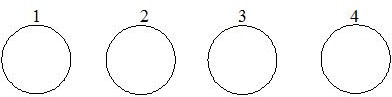 Посмотри на эти кружки. Представь, что  все дети из твоего класса встали внутрь этих кругов. В первый круг встали дети, у которых в школе все получается.Они знают все, что спрашивает учитель, отвечают на все вопросы, никогда не делают ошибок, всегда правильно себя ведут, им не делают ни одного замечания. Во второй круг встали дети, у которых в школе почти все получается: они отвечают почти на все вопросы учителя, но на некоторые ответить не могут, они почти всегда все правильно решают, но иногда делают ошибки. Они себя правильно ведут почти всегда, но иногда забывают, и им делают   замечания. В третий круг встали дети, у которых в школе многое не получается: они отвечают только на самые легкие вопросы учителя, часто делают ошибки. Они часто плохо ведут себя, и учитель много раз делает им замечания. В четвертый круг встали дети, у которых в школе почти ничего не получается. Они не могут дать ответа почти ни на один вопрос учителя, у них очень много ошибок. Они не умеют себя вести, и учитель постоянно делает им замечания. А в какой кружок встанешь ты? Напиши букву «Я» в этом кружке.Интерпретация результатов:1 круг – завышенная самооценка2-3 круг – адекватная самооценка 4 круг – заниженная самооценкаУровень сформированности личностных УУД (2 класс)Уровень сформированности личностных УУД (2 класс)Уровень сформированности личностных УУД (2 класс)Уровень сформированности личностных УУД (2 класс)Уровень сформированности личностных УУД (2 класс)ПараметрыВысокий уровеньСредний уровеньНизкий уровеньДиагностикаСамооценка Формируется собственная точка зрения,предпочтение социального способа     оценки своих знаний.Адекватный уровень самооценки (в норме завышенная).Проявляет свою точку зрения в отдельных вопросах.Частично зависит от ситуации успеха. Заниженная самооценка.Нет стремления иметь собственную точку зрения.Полностью зависит от ситуации успеха. Тенденция к переоценке достигнутых результатов и возможностей. Заниженная самооценка.Тест на определение самооценки«Лесенка»Самооценка Рекомендации: поддержка и развитие приобретенных положительных личностных качеств, организациядеятельности на помощь другим людям, развитие эмпатии.Рекомендации: проявлятьИнтерес к деятельности ребенка, стабилизировать,эмоциональноесостояние ребенка, организовывать самостоятельную деятельность на уроке.Рекомендации: поощрения за результат, давать небольшие поручения, но с достижимымположительным результатом.Тест на определение самооценки«Лесенка»МотивацияФормируются познавательные мотивы и интересы,сформированы учебные мотивы.желание учиться, желание выполнять дела согласно школьному распорядку.Частично сформированы познавательные мотивы и интересы,в стадии формирования учебные мотивы;К школе безразличен;преобладает плохое настроение,учебный материал усваивает фрагментарно,к занятиям интерес не проявляетАнкета изучения школьной мотивации Н.Г. Лускановой.Рекомендации:Включить в учебный процесс мероприятия по формированиюсоциальных навыков представления своих результатов.Рекомендации:- организация учебного процесса на поиск  решений, приводящих к открытию.Рекомендации:- организация успеха в рамках учебной программы.Анкета изучения школьной мотивации Н.Г. Лускановой.Уровень сформированности личностных УУД (4 класс)Уровень сформированности личностных УУД (4 класс)Уровень сформированности личностных УУД (4 класс)Уровень сформированности личностных УУД (4 класс)Уровень сформированности личностных УУД (4 класс)ПараметрыВысокий уровеньСредний уровеньНизкий уровеньДиагностикаСамооценка Адекватное представление о себе как личности и своих способностях,осознание способов поддержания своей самооценки. Адекватный уровеньсамооценки.Выполнение норм школьной жизни, положительные отношения содноклассниками и учителем, интерес к учению, адекватный уровень самооценки или завышенный.Неумение адекватно оценить свои способности. Самооценка ситуативна. Самооценка зависит не только от оценки учителя, но и от процессовсамопознания и обратной связи со значимым окружением. заниженная самооценкаМетодика      Дембо-Рубинштейна      «Кружки»Самооценка Рекомендации: поддержка и развитие приобретенных положительных личностных качеств, организациядеятельности на помощь другим людям, развитие эмпатии.Рекомендации: проявлятьзаинтересованность деятельностью ребенка, стабилизировать, психоэмоциональноесостояние ребенка, организоватьсамостоятельную деятельность на уроке.Рекомендации: поощрения за результат, создать ситуацию успешности среди одноклассников, поручение небольших поручений, но сдостижимым положительным результатомМетодика      Дембо-Рубинштейна      «Кружки»МотивацияСтремится к самоизменению, приобретению новых знаний и умений;мотивирован на высокий результат учебных достижений.Частично устанавливает связи между учением и своим будущим, стремится к приобретению новых знаний и умений по предметам, которые нравятся.Частично сформированы познавательные и социальные мотивы и интересы,склонность выполнять облегченные задания,ориентирован на внеурочную деятельность,слабо ориентирован на процесс обучения.Анкета изучения школьной мотивации Н.Г. Лускановой.Рекомендации:привлечение ученика к проектно-исследовательской деятельности, участие в конкурсах и олимпиадах выше школьного уровня.Рекомендации:Придание личностного смысла учебнойдеятельности школьника, через проектную и исследовательскую деятельность.Рекомендации:использовать облегченные виды работы, дифференцированные задания на уроках.Анкета изучения школьной мотивации Н.Г. Лускановой.